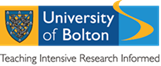 Form RE3(D)Decision On Departmental Application For Research Ethics Approval June 2017School / Centre of       The Departmental Research Ethics Committee/Officer and a member of the Research Ethics Committee* has / have* considered the application for research ethics approval for the following research:* Delete as applicableProject title:     Name & School/Centre of Principal Investigator:      Name of supervisor (if student)      Please tick appropriate box:  	1.  The Departmental Research Ethics Officer / Committee gives ethics approval for the research project.Please note that research protocol laid down in the application and hereby approved must not be changed without the approval of the Departmental Research Ethics Officer / Committee.	2.  The Departmental Research Ethics Officer / Committee gives ethical approval for the research project subject to the following:	3.  The Departmental Research Ethics Officer / Committee cannot give ethics approval for the research project.  The reasons for this and the action required are as follows:	4.  The research will also require approval from:		   NHS REC		   Another external Research Ethics CommitteeSigned:________________________________________	Date:_____________________Signed:________________________________________  Date:_____________________